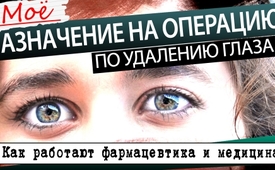 Мое назначение на операцию по удалению глаза - Как работают фармацевтика и медицина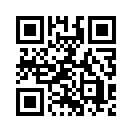 Доклад о пережитом от Лоизы Засек: "Врачи под руководством главврачей потребовали, чтобы мне удалили левый глаз...". После нескольких месяцев страшных страданий, причинённых фармацевтами и медиками, она начала своё исследование и наткнулась на нечто невероятное. Поскольку это не единичный случай, Лоиза задокументировала и записала свой опыт. Здесь обо всём сказано открыто, разоблачая. Этот документальный фильм со своими убедительными фактами и неопровержимыми источниками проливает свет на тёмные стороны фармацевтической промышленности. ***ПОДЕЛИТЕСЬ этим видео со всеми вашими ДРУЗЬЯМИ и ЗНАКОМЫМИ."Иногда я чувствую себя предателем, но, с другой стороны, внутри меня есть невероятная потребность рассказать вам обо всем, что я пережил за последние годы..."
Привет, я Лоиза. Я люблю жизнь. Теплым июльским днем врачи совместно с главврачами предлагают удалить мой левый глаз. Этот звонок – реакция на то, что произошло незадолго до этого.  
Мое назначение на операцию по удалению глаза - Как работают фармацевтика и медицина
На каждой ступеньке лестницы у меня чернеет перед глазами. "Не могли бы вы идти чуть медленнее", – спрашиваю врача, который спешит впереди меня в смотровую. "Как вы знаете, сегодня мне не разрешили ни есть, ни пить", - но доктор меня не слышит и уже исчез в двери. У меня пересохло в горле. Я только что пришла из переполненного зала ожидания операции, на которую меня зарегистрировали врачи, не спросив об этом. Мне пришлось рано утром натощак три часа ехать на срочную операцию, в ходе которой врачи хотят пересадить донорскую роговицу на мой левый глаз. Никто не спрашивал меня, хочу ли я этого вообще. Без этой операции я за очень короткое время потеряю левый глаз, мучась от болей. К абсолютному удивлению присутствующих профессора и врача я отказываюсь от этой операции, но мое решение вовсе не воспринимается всерьез – операция должна быть выполнена. Когда главный врач встает, чтобы выйти из комнаты, я спрашиваю ее: "Вы мне это приказываете?" Она, идя к двери, улыбается и говорит: "Да, я приказываю Вам". "Спасибо, я не подчиняюсь", – отвечаю я дружелюбным тоном. После этого профессор снова ненадолго поворачивается к своему ассистенту и указывает на лист бумаги с согласием на операцию, он должен позаботиться о том, чтобы я подписала этот листок бумаги. Там ничего не сказано о том, что я могу ослепнуть на левый глаз во время этой операции, что зрачок может пострадать, что мне придется повторить операцию по пересадке хотя бы раз или два. В ней также не сказано, что в обозримом будущем после операции мне придется принимать капли и препараты против отторжения имплантата, и не сказано, что риск отторжения пересаженной роговицы на мой сильно воспаленный глаз очень высок. Там также ничего не говорится о том, что операция может вызвать кровотечение, которое невозможно остановить, или о том, что во время операции может возникнуть ситуация, когда встанет вопрос об удалении других частей глаза, таких как радужная оболочка или стекловидное тело. Это, кстати, стекловидное тело. На выходных я проинформировалась обо всех этих осложнениях и сказала об этом профессору. Она должна была все это подтвердить и даже частично ухудшить прогноз. Молодой врач-ассистент уговаривает меня и изо всех сил пытается убедить меня сделать эту операцию. Бог хочет, чтобы я сделала эту операцию – то же самое сказала профессор несколько минут назад. Когда все его усилия всё же не убеждают меня подписать согласие, он говорит, что в таком случае мой глаз сгниет, и им все равно придется кропотливо выцарапать его на операции. У меня закружилась голова.
"Большинство людей не понимают, что наша существующая медицинская система полностью основана на страхе... Когда я думаю о том, как мало я на самом деле знал и как часто я использовал запугивание, чтобы заставить пациентов делать то, что я считал полезным, – я даже не могу думать об этом, но страх и деньги – это близнецы..."
Я ходила по магазинам, и наш семейный врач увидела, что у меня красный глаз. Беспокоясь за меня, с чувством медицинской ответственности, она почти укоряла меня за то, что я не обратилась к ней с самого начала... Затем она пошла в аптеку, чтобы купить глазные капли, которые можно получить только по документу врача. Я сказала фармацевту и врачу: "А что, если у меня появятся побочные эффекты?" Аптекарь просто рассмеялась: "Не волнуйтесь, ведь с вами врач!" Но моё тревожное чувство усилилось, когда я увидела этикетку "Новартис" на препарате.
Каждый день мы слышали по радио новости о прибыли, которую получала компания "Новартис", поэтому я спросила своего отца: 

Что такое "Новартис"?

Мой отец объяснил в простых выражениях, что фармацевтическая промышленность на самом деле не должна бы зарабатывать деньги на болезнях… Потому что они ВСЕГДА хотят продавать БОЛЬШЕ лекарств, чтобы стать ЕЩЁ БОГАЧЕ. Но на самом деле врачи и фармацевтическая промышленность должны зарабатывать деньги только тогда, когда люди стали ЗДОРОВЫМИ, как в старом Китае! Или как при Каддафи в процветающей Ливии, когда медицинское лечение было бесплатным. 
Но врач, похоже, была уверена в своём деле. Несмотря на мои скептические вопросы и тревожное ощущение, через некоторое время капли всё же попали мне в глаз.
Уже вскоре после первого применения меня стала мучить боль днем и ночью. Я стала видеть всё, как через белое облако, но об этом, по словам врача, мне "не нужно беспокоиться". Однако вскоре после этого я оказалась в глазной клинике в экстренном порядке. Тогда действительно началось адское путешествие, и всего через неделю после моего первого визита к глазному врачу у меня появилась очень большая и болезненная рана на роговице. И мое состояние стало действительно тревожным!
Девять месяцев спустя я стала исследовать, начиная с моего первого медикамента.
Я захожу на страницу информации о медикаментах compendium.ch и нажимаю кнопку на слове "Риски", но эта функция недоступна для пациентов. Тогда я и распечатываю информацию для специалистов. Интересно, это же море информации!
У меня голова лопнет! После нескольких недель в клиниках и врачебных кабинетах мне нужно сменить обстановку. 
Целых десять страниц формата А4 занимает информация об этом препарате, и не менее 8 из 10 страниц описывают невероятное количество побочных эффектов. Я читаю раздел на странице 7: 
"Кроме того, после выхода на рынок были отмечены следующие побочные эффекты. Частота возникновения не может быть определена на основании имеющихся данных: глазные болезни: язвенный кератит, затуманенность зрения, светобоязнь, мидриазис, птоз, боль в глазах, отек глаз, ощущения в глазах инородного тела, гиперемии глаз, повышенное слезотечение". 
Окей, прежде всего, я думаю: "Ну, здесь есть несколько понятных слов – затуманенность зрения, отек глаз, боль в глазах, ощущения инородного тела в глазах... Да, это, безусловно, приемлемо, не так ли? Другими словами, это просто термины". Но я набираю в Википедии слово "язвенный кератит". Никаких результатов. Хорошо, тогда я поищу слово в словаре иностранных слов. Результата тоже нет! Я захожу на страницу с медицинскими вопросами от пациентов - DocCheckFlexikon. Удивительно, но точных попаданий для язвенного кератита нет, как и на MSD Manual! После этого никто, вероятно, даже не будет смотреть дальше, так как речь не может идти о чем-то действительно заслуживающим внимания, о чем-то, что попадает в категорию глазной боли. Но после моей горькой истории я не останавливаюсь и ввожу это слово в гугл. 
Благодаря результатам поисков специалиста я получаю следующее определение: "Это серьезное заболевание глаз с воспалением и язвой роговицы". Мидриазис - "замораживание зрачка". Птоз - "опущение века", глазная гиперемия - "избыточное кровообращение в глазу, которое проявляется в виде покраснения глаза". Это только три строчки. Несколькими строками ниже я читаю: "Другие побочные эффекты", но меня не интересуют "головная боль", "сухой глаз" и "зуд", а слова "конъюнктивит" и "эрозия роговицы", которые означают: "ссадина роговицы" и "инфекционное воспаление слизистой оболочки", а потом приводятся ещё "видимые дефекты".
"На протяжении десятилетий прислужники фармацевтических компаний говорили нам, что чем больше побочных эффектов у лекарства, тем лучше оно работает". С сегодняшней точки зрения я могу только сказать: насколько же слепыми мы стали, если верим в такую чушь? Побочные эффекты не являются неизбежным злом терапии, но представляют собой фактические основные эффекты. Кстати, они также служат для того, чтобы вы либо нуждались в большем количестве лекарств, либо так быстро не выздоравливали. Идеально установленный вечный двигатель, где можно заработать реальные деньги".
Есть и другие побочные эффекты: кератит – воспаление роговицы, глаукома - приводящая к потере зрения, экзофтальм - выступание глазного яблока из глазницы, перфорация роговицы, что означает, что роговица уже настолько испорчена, что появляется отверстие в роговице, что приводит к потере зрения, если не сделать донорскую пересадку роговицы. "Формирование задней подкапсулярной катаракты". Это означает: помутнение хрусталика глаза, вызывающее потерю зрения, т.е. катаракту.
Можно зачитать все восемь из десяти страниц со всеми возможными последствиями, как, например, синдром Стивенса-Джонсона, о котором сообщалось как о побочном эффекте после выпуска этого препарата. Это даже открыто написано на вкладыше упаковки!
Я не могла себе представить, что такие лекарства с такими пугающими эффектами могут так просто появиться на рынке... Поэтому я взяла интервью у человека, который работает в области онкологии более 18 лет и провел множество клинических исследований. Я взяла интервью у этого инсайдера о том, как лекарство попадает на рынок: 

«Чтобы врачу было разрешено выдавать лекарство, оно должно быть одобрено соответствующим органом. Для этого препарат должен пройти клинические испытания. Но чего не знает общественность, так это того, что фармацевтическая компания, которая изобрела препарат, сама же и проводит клинические испытания. Это означает, что фармацевтическая компания определяет, в каких странах будет проводиться исследование, в каких клиниках и медицинских учреждениях, какие врачи будут участвовать в исследовании, и определяет точки измерения исследования. В конце концов, фармацевтическая компания может сама и оценить данные исследования. Таким образом, каждый может ответить на вопрос о том, насколько объективны или достоверны данные таких клинических исследований, учитывая, что фармацевтические компании являются чисто прибыльными. 

Значит, Вы как инсайдер, на самом деле говорите, что фармацевтические компании заинтересованы только в прибыли? 
Да! 

На восьмой странице я читаю, что лекарство замедляет процесс заживления и тормозит собственный защитный механизм организма от инфекций. Также на третьей странице сказано, что заживление раны на роговице может быть замедлено и что процесс заживления раны может быть осложнён. Это именно то, что случилось со мной.
Здесь же вы можете увидеть и проблемы современной медицины: почти все виды терапии блокируют эти восстановительные механизмы, а не поддерживают их. Будь то антибиотики, кортизон, средства от боли и для сна, транквилизаторы или химиотерапия.
После прочтения этих девяти страниц (!) побочных эффектов, уже неудивительно, что вскоре после первого применения я уже мучилась от боли днем и ночью. Что я видела все только тускло-белым и что адское путешествие в глазной клинике со всеми дополнительными медикаментами только начиналось. Меня также уже не удивляет, что всего через неделю после моего первого визита к офтальмологу у меня была очень большая и болезненная рана на роговице.
Рентгенолог доктор медицины Герд Ройтер свидетельствует, цитирую: 

"В конце моей 30-летней профессиональной деятельности я пришел к убеждению, что 90% медицины приносит больше вреда, чем пользы, и если вы это видите, то в какой-то момент вы должны встать на другую сторону". 
Согласно официальным исследованиям, ежегодно в Германии умирает около 300.000 человек от медикаментов, больничных инфекций и операций, как свидетельствует доктор медицины Герд Ройтер: 
"Самая частая причина смерти - это медицина"
Это свидетельство специалиста, имеющего право преподавать радиологию. За последние 27 лет в США зарегистрировано три миллиона смертей от лекарств, отпускаемых по рецепту. В Германии в результате химиотерапии ежегодно умирает 240 000 человек, что составляет около 700 человек в день. По данным AOK (медстрахование Германии), ежегодно в результате ошибок лечения умирает в пять раз больше людей, чем в результате дорожных происшествий. (Статистика на 2014 год) По данным медицинской страховой компании, количество ошибок при лечении еще больше: 720 000 в год. И 700 смертей в год в Германии из-за того, что во время операций врачи забывают предметы во внутренностях людей! Каждый седьмой немец видит себя жертвой медицинских ошибок.
Страдания, боль и бедствие предстоящих месяцев немыслимы. В общей сложности был использован 21 различный препарат. Мне становилось всё хуже, пока не дошло до того, что в стационарном отделении мне днём и ночью каждые 15 минут капали режущие капли в глаз. Днем и ночью я страдала от адской боли и не могла больше двигаться, потому что малейшее движение глаз причиняло мне бесконечную боль. 
Мне только оставалось неподвижно лежать в постели. 
"Фармацевтическая промышленность, имея миллиардные доходы, хочет, чтобы вы были и оставались больными, чтобы не потерять вас как прибыльного клиента, который, в лучшем случае (для фармацевтических компаний, а не для вас!), заключает пожизненный "контракт". И поэтому лекарствами только притупляются симптомы болезни всегда вместо того, чтобы решать основную проблему. Результат: люди становятся все более и более больными, а казна фармацевтических компаний становится все полнее". Доктор Карстен Линднер, биохимик.
В то утро, когда я в больнице через короткие промежутки времени терпела пытки от капель в глаза, по радио было объявлено, что только в конце этого первого квартала 2019 года фармацевтическая компания Alcon, дочерняя компания Novartis, заработала около 1,8 млрд. долларов, и это всего за три месяца. Сколько глаз должно быть заражено, чтобы заработать 1800 миллионов долларов? И цена акций Alcon также выросла на добрые 12% месяц назад! Даже те, кто не знает моей истории, должны спросить себя, есть ли в этих продуктах Novartis, а теперь и в Alcon, какие-то индикаторы, которые, как цепная реакция, приводят к глазным проблемам. Кстати, главный врач-офтальмолог зарабатывает от 800 000 до 1 миллиона швейцарских франков в год. Одна только моя глазная болезнь повлекла за собой расходы на общую сумму 15 000 швейцарских франков. Но медицинская страховка восполнила только 5800 франков. 


Но взносы на медицинское страхование растут с каждым годом... 100 лет назад каждый швейцарец платил ежемесячный взнос в 2 - 6 франков, и люди были здоровы. Сегодня он платит более 400 франков в месяц, а люди, как никогда, больны. Это означает увеличение расходов на 11 000 % с 1919 года, но, согласно исследованию Ланцета, 95% населения мира больны! Каждый второй немец заболевает раком! В период с 1990 по 2013 год число носителей более десяти заболеваний выросло на 52 процента. У каждого 19-го жителя Земли в 2013 году была проблема со здоровьем. Ученые, участвовавшие в исследовании "Ланцет", в рамках которого была проведена оценка 35 000 источников из 188 стран, также отметили значительное увеличение числа заболеваний, вызванных медикаментами...
Возвращаясь к моим собственным цепным реакциям: состояние моего глаза ухудшалось все больше и больше, так что однажды я стала умолять врачей отменить эти лекарства, потому что я страдала от их действия. Но врачи были, как камень, они и бровью не повели и не реагировали на меня, потому что были уверены в новом диагнозе "паразиты в глазу", но даже после очень болезненных тестов доказательств этому не было. Лекарство просто наливали дальше в глаз до тех пор, пока глаз внутри не стал белоснежным, а снаружи - ярко-красным, и я не видела ничего, кроме черных пятен. На этом этапе даже применялся препарат, запрещенный в Швейцарии, который должен был быть отменён через два дня, если не будет никаких видимых улучшений, – как я позже исследовала. В моем случае именно эти капли ритмично вливали мне в глаз в течение четырех недель, с видимым ухудшением! Я четыре раза упала в обморок во время мучительных процедур и осмотра глазных ран. 
«Понимаете, что в этой системе современная медицина никогда не будет в проигрыше? Если сегодня мы принимаем лекарства и снова выздоравливаем, то именно лекарства помогли нам. Если мы останемся больными или даже заболеем сильней, несмотря на лекарства, то болезнь просто сильнее: всё равно, выздоровеете ли вы или останетесь больны, каждый раз виноваты ВЫ, но никогда не медицина. Действительно сильные в большинстве своем любят создавать системы, где они всегда выигрывают, несмотря ни на что».
Впервые в жизни я почувствовала себя пойманной в секте, из которой я не могла выбраться. Моё первое проявление неудовлетворённости сделало врачей твёрже камня. Я чувствовала себя так, будто стою перед огромной скалой и вообще не могу пошевелиться. Всё возрастающее количество лекарств и глазных капель, которые они мне давали, вызывало у меня бесконечную боль, страдания и бессонницу. И в этом состоянии я должна была появиться в клинике, которая находится в двух с половиной часах езды от дома, натощак, для операции по пересадке органов.
Моё решение ясно: если Бог хочет, чтобы мой глаз сгнил в живом теле, как только что предсказал врач, то я хочу отдаться в руку Божью и принять зло из Его руки так же, как и добро. Но я не хочу попасть в руки медицины и фармацевтической промышленности. Когда врач замечает, что моё решение непоколебимо, он начинает звонить по телефону. Потом он выходит из комнаты. Я узнаю, что в тот самый момент он определил меня психически ослабленной, поэтому я сразу же покидаю больницу. Когда я пришла домой, я прекратила приём всех капель и лекарств. А через несколько дней моя мама прочитала в инструкции на упаковке лекарства, которое мне приходилось принимать каждый день в течение некоторого времени, что именно это лекарство вместе с запланированной общей анестезией может привести к непоправимому ущербу. В моём состоянии огромной физической слабости я бы, наверное, даже не выжила. 
«Чего не понимают политики и не только, это факт, что медицина не является наукой». 
Вы работаете в сфере здравоохранения с 2001 года и проработали в операционной 15 лет. Что вы пережили? 
В начале 2000-х годов в больницах была изменена учетная система. Таким образом, теперь должность главного врача привязана к определенному количеству предоставляемых терапевтических услуг. На практике это означает: если в течение года не будет осуществлено столько-то оперативных вмешательств, то главного врача уволят. Кроме того, общепринятой практикой для создания более эффективных стимулов, являются выплаты за перевыполнение норм. Это означает, что при увеличении количества операций выплачиваются бонусы. На практике же гораздо привлекательнее поставить диагноз таким образом, чтобы были показания к операции. Никогда ещё не проводилось столько операций, как сейчас.
Когда Оливер попал в операционный механизм, он был ещё слишком мал, чтобы принимать собственные решения... Он родился со слабым зрением. Многочисленные анестезии, болезненные осмотры и операции привели к разрушению левого глаза и плачевной потере зрения до 5% на правом глазу с детства. После этой неудачи врачи хотели сделать очередные попытки оперировать правый глаз, но мать отказалась от дальнейшего лечения. Оливер до сих пор не подпускает ни одного врача к своим глазам. 
Офтальмолог обнаружил условную катаракту в левом глазу годовалого Давида и удалил его хрусталик с согласия родителей. Но после удаления врач не вставил новую линзу, потому что глазные мышцы были недостаточно сильными. Сейчас Давиду уже 5 лет, и у него в левом глазу страшная слабость – амблиопия. Глазные мышцы все ещё слишком слабы – как он мог тренировать их без хрусталика? Одна женщина ослепла во время операции. Врач-профессор сказал так:
«Конечно, врачи не плохие люди только потому, что они не целители. Они просто не понимают, что они пойманы в злоупотребляющую ими систему, о существовании которой большинство людей даже не подозревает...»
Что случилось со мной, когда я решила, что глаз сгниёт, и покинула больницу? Через несколько дней после того, как я прекратила принимать все лекарства, я наконец-то могу снова открыть глаз без проблем. Всего несколько дней назад 2 ассистента должны были держать палочками моё веко открытым, чтобы сфотографировать. Воспаление моего глаза исчезло, исчезла крайне болезненная чувствительность к свету, всего несколько дней назад боль от света свечи вонзалась в меня, как кинжал. Спала опухлость века – спало воспаление. Вместо того, чтобы сгнить, глаз наконец-то стал белым, как раньше, чёрные пятна в моем зрении исчезли, как и звезда в центре, которая преследовала повсюду, куда бы я ни посмотрела. Зрение всё лучше и лучше. Боль наконец-то оставила меня, даже аппетит, которого у меня давно не было, вернулся. Блеск также вернулся в мой глаз. Мой глаз снова нормально увлажняется, без всяких вспомогательных средств, и он больше не слезится. Но больше всего я наслаждаюсь тем, что я свободный человек!!!
И именно теперь – примерно через полторы недели после того, как я отказалась от операции и прекратила принимать все лекарства, врачи просят меня прийти в офтальмологическую клинику, чтобы удалить мне левый глаз. Иначе паразиты съели бы не только мой левый глаз, но и правый. Я переживаю нервный срыв... Сверхъестественным чудом я исцеляюсь от этого за короткое время.
Через несколько месяцев после моих больших страданий я нахожу людей, которые испытали нечто подобное с фармацевтической медициной, и мне приходится рассказывать об этом! Моя история, как и их истории, предназначена не для того, чтобы призывать к подражанию, а для того, чтобы заставить людей задуматься о системе – о марионетках на самом верху фармацевтической индустрии... Она предназначена для того, чтобы заставить задуматься о потоке денег. Да, мы все чрезвычайно благодарны, например, за операцию в случае аварии и за большие достижения сегодняшних технологий. Как мы благодарны за то, что есть любящие врачи, которые заботятся о нас, когда мы в беде. Тем не менее, мы должны глубже изучить, что на самом деле стоит за фарм- и медицинской системой. Я ещё раз подчёркиваю: каждый человек является уникальным и должен принимать свои собственные решения самостоятельно.
Врачи сказали, что Мартин может забыть о своем глазе. Но после нескольких месяцев безнадёжных страданий, операций и четырёх недель в университетской клинике, он прекратил приём всех лекарств – и, к удивлению врачей, глаз восстановился в течение одной недели. Мартин сегодня видит лучше, чем раньше. Врачи отказались от Виктории, сказав, что её глаз больше нельзя спасти. Это была одна большая рана. Но она не верила врачам. После этого всё зажило, и теперь она прекрасно видит. 
Когда Мартина отказалась от капельницы с химиотерапевтическими препаратами, главный врач кожной клиники пророчествовал, что в ближайшие 40 лет ей придется жить с опасным для жизни аутоиммунным заболеванием. Это означает несколько сотен страшно чешущихся и постоянно лопающихся водянистых волдырей - размером от гороха до мандарина - по всему телу вплоть до подошв ног. Мартина вылечилась от этой ужасной сыпи по всему телу в течение нескольких месяцев без каких-либо лекарств и является полностью здоровой уже на протяжении многих лет.
«Там идёт война за каждого пациента, потому что медицина – это самый большой источник дохода во всем мире. В сравнении с ней автомобильная и компьютерная промышленность в лучшем случае являются лишь небольшими подразделениями, а когда дело доходит до рака, то бесплатное или дешевое лечение не имеет НИКАКОГО ШАНСА».
В груди Кристины было диагностировано ультразвуком несколько узелков. Врач сразу же захотел записать её на оперативное их удаление. Тем не менее, она решила применить пошаговый подход, чтобы выяснить для себя, что необходимо, чтобы исцелиться. Через 3 года ультразвуком не было обнаружено ни одной опухоли. 
Вальтрауд лечилась от рака брюшной полости без медицинской помощи, уже 12 лет она здорова. Она следовала доктрине, основанной на естественных законах, которая преследуется фармацевтикой, медициной и о которой негативно отзываются средства массовой информации.

Я спрашиваю у врача, профессионала с более чем 15-летним опытом, почему не исследуются и не применяются естественные методы лечения рака:
Это так, что рак является второй по распространённости после сердечно-сосудистых заболеваний причиной смерти на сегодняшний день. Многие люди запрограммированы средствами массовой информации так: диагноз рак – я могу умереть от него. Как только они получают этот диагноз, они в страхе обращаются к врачу и готовы пройти практически любую терапию, часто химиотерапию или облучение. Проблема с выбором лечения – это финансовый стимул для врача, лечебной клиники, а также фармацевтической промышленности! Химиотерапия может стоить до 20 000 евро за одну инъекцию. В случае проведения четырёх инъекций больничная касса заплатит в общей сложности 80000 евро за лечение одного пациента. С экономической точки зрения это очень выгодно для врача, клиники и фармацевтической промышленности.
 понимаю…

Имеются различные естественные подходы к лечению раковых болезней. Однако из-за недостаточных финансовых стимулов и невозможности патентования растений они не исследуются, а подавляются, подвергаются сомнению, а отчасти и высмеиваются.
печально…
Также мне отвечает человек, который 18 лет занимается изучением рака и участвовал в многочисленных исследованиях:
Возьмем, к примеру, вещество "Ипилимумаб" против меланомы. В зависимости от роста и веса пациента стоимость инъекции меняется и может стоить около 10.000 евро. Вы можете видеть, что борьба против рака – очень прибыльный бизнес. У нас есть гигантская сеть онкологических исследований по всему миру, от лабораторий до клинических исследований. За последние десять лет на рынок было выпущено более 60 новых противораковых препаратов. Если бы речь шла о том, чтобы победить рак, работали бы с сильным упорством, чтобы разработать эффективные не дорогостоящие методы лечения, которые были бы для всех доступны и приемлемы по цене. 
хорошо, и какую терапию Вы имеете в виду? 
Я участвовала в более чем 80 клинических исследованиях за одиннадцать лет. Но ни в одном из этих исследований, например, новый препарат фармацевтической компании не тестировался на фоне натуропатического препарата, хотя у натуропатических препаратов часто меньше побочных эффектов и они дешевле. Таких исследований нет. Это представляется неэтичным, например, если химиотерапия протестирована вместо натуропатического средства. Логично, что ни одна фармацевтическая компания не заинтересована в этом, и они в основном финансируют клинические исследования. Небольшой пример к этому: врач, который в своей практике в Германии успешно лечил онкологических больных натуропатическим препаратом, был вынужден бежать от полиции через окно своей клиники, так как его должны были госпитализировать в закрытую психиатрическую больницу. Конечно, это также способ устранить неугодную конкуренцию...
да…
Врачи сказали Сабине, что ей нужно немедленно начать химиотерапию против начавшегося рака матки. Но она и ее муж отказались от этого лечения, доверившись Богу. Несмотря на все прогнозы врачей, Сабина забеременела первой из четырех здоровых дочерей и до сих пор остается вполне здоровой. 
Один врач сказал, что Марго не может иметь детей. Она не поверила ему и родила двух здоровых детей, которые сейчас уже выросли. Другой доктор сказал ей много лет назад, что она, вероятно, оглохнет. Марго тоже ему не поверила и до сих пор хорошо слышит. 
Только пересадка сердца могла спасти Данило, как сказали врачи. Но он решительно отверг путь, прописанный традиционной медициной, из убеждения. Он сам выяснил причину болезни сердца, и с тех пор состояние его здоровья постоянно улучшается.
Инсайдер, проработавший в операционной 15 лет, позволяет мне еще глубже заглянуть в систему трансплантации: 
Один авторитетный главный врач, известный своим абсолютно авторитарным стилем управления, в последнее время даже пропагандировал "профилактические вмешательства", т.е. то, что в некоторых случаях было бы необходимо удалить часть кишечника еще до того, как будет диагностирован рак – по примеру известной актрисы Ангелины Джоли. В качестве меры предосторожности ей ампутировали грудь, маточные трубы и яичники, поскольку, якобы, у нее повышенный риск развития рака из-за ее генов. За эту операцию ее также хвалили как смелую женщину, и в очередной раз она считается для всех примером.
У Франциски умер плод в утробе, как сказал врач. Однако, так как она не была уверена, дата выскабливания была отложена. Через месяц ультразвуковое исследование показало, что ребенок жив, и она родила совершенно здоровую дочку. По данным британской газеты "Дейли Мейл", только в Великобритании каждый год сотням беременным женщин при ультразвуковом исследовании ошибочно говорят, что их ребенок мертв. 
По мнению врачей, эта молодая женщина Лидия должна была родиться с открытым дефектом позвоночника или с синдромом Дауна, если не сделать аборт. Вот она, совершенно здорова, ей 22 года.
Жизнь Саломеи должна была быть прервана абортом, поскольку, по словам кардиолога, вероятнее всего она родится умственно неполноценной и проживет после рождения только несколько часов. Она – здоровая молодая женщина и сейчас учится.
Штефани сломала левую лодыжку и коленную чашечку. Из-за высыпания на коже, синяков и постоянных обмороков Штефани преждевременно прекратила назначенные врачом уколы от тромбоза и боли. После этого семейный врач на пугающих примерах объяснил ей, что ее решение безответственно и для женщины ее возраста и состояния здоровья закончится смертельным исходом. Тем не менее, Стефани придерживалась своего решения. Ее переломы зажили без осложнений. Несмотря на мнение медиков, что после несчастного случая Штефани будет пожизненно иметь физические ограничения и страдание от фантомных болей, сейчас, спустя 4,5 месяца, она снова активно занимается спортом – и это без каких-либо последствий переломов.
"Вся фармацевтическая промышленность, которая так или иначе всегда имеет влияние, полностью исключает тот факт, что ты мог бы продуктивно порождать что-то в себе. Что ты можешь влиять на плодотворные циклы внутри себя. У них всегда должен вступать в игру медикамент, за который нужно дорого платить, и они держат тебя на поводке, чтобы сделать из тебя, если это возможно, по-настоящему пожизненного пациента".
Вы работаете в сфере здравоохранения уже 44 года. Какой опыт Вы имеете?
С 1990-х годов система здравоохранения пережила серьезные преобразования. Когда я начал работать, главное внимание было на благополучии пациента. Раньше у нас было время, чтобы поговорить с пациентами, а сегодня мы вместо этого заняты заполнением формуляров. Пациент – это номер дела, за который больнице платят определенную сумму денег. Часто пациенты, которые все еще больны, выписываются слишком рано, потому что для больницы они не прибыльны. Пациенты, конечно, сильно страдают от этого. Население становится все более больным и недовольным. Заболеваемость растет, а число сотрудников уменьшается. Лоббисты и политики совместно ориентированы на прибыль.
Понимаю…
…это - скрытое преступление против человечества, и мер здесь никаких не принимают! Старые диаконисы и монахини сегодня перевернулись бы в гробу! 

После того, как я наткнулась на все эти шокирующие факты и истории, я часто во время прогулок на природе обдумываю свои впечатления... Меня очень радует, что у меня есть мой левый глаз. Иногда я закрываю правый и просто смотрю левым. Я рада, что не согласилась удалить его и смогла вырваться из этого штопора фармацевтической медицины. К сожалению, я сталкиваюсь с судьбами бесчисленного множества людей, которые уже не могут сойти с этой спирали, потому что слишком поздно...
Мариса стала инвалидом в результате вакцинации. До этого ее здоровье было в идеальном состоянии, и она при обследовании набирала 10 баллов из 10 возможных. 
"То же самое случилось со Стефеном 

и с Билли, 

также и с Михаэлой, дочерью Марка, 

и с Темпле. 
и с Темпле
И с ней тоже
И с ней тоже".


"У нее было два 5-минутных приступа после прививки. Она перенесла тяжелое повреждение мозга в результате вакцинации, и ежедневно у нее были приступы до тех пор, пока она не умерла на руках у матери в возрасте 15 лет". 
Было зарегистрировано и документально подтверждено еще 250 000 таких случаев.
"Вакцинация - это бизнес, приносящий прибыль в 30 миллиардов долларов фармацевтической промышленности и производителям вакцин. Как и сигаретная, нефтяная и химическая промышленность, фармацевтическая использует стратегии для публикации лженаучных сведений и блокирования той науки, которая угрожает их прибыльности". Роберт Фрэнсис Кеннеди-младший, адвокат США, третий ребенок Роберта Ф. Кеннеди (газета "Экспресс").
Больше, чем когда-либо, я вижу необходимость моей волонтерской работы на Kla.TV, независимом новостном канале, который передает всю эту замалчиваемую информацию людям. Средства массовой информации, однако, преследуют нас очень жестко и продолжают откалывать от нас самых ценных сотрудников... Из-за этого, кстати, у меня и началось воспаление глаза, потому что нам приходилось защищаться до трех раз в неделю от худших клеветнических кампаний СМИ, и в результате мы потеряли некоторых из наших самых ценных сотрудников... Но сейчас я очень рада, что смогла вернуться к своей работе продюсера и руководителя в "Панорама-фильм" и на Kla.TV. Мой отец Иво Засек основал этот телеканал для того, чтобы предоставлять людям информацию, которую не публикуют СМИ. Особенно это касается лжи и дезинформации в СМИ, посредством чего, например, развязаны бесчисленные войны и убиты миллионы людей. Всего за несколько лет канал вырос до миллионной аудитории из 212 стран мира. Kla.TV располагает 170 студиями по всему миру на 53 языках. Уже вышло в эфир более 15 000 разоблачительных программ, подготовленных сотнями команд волонтеров. Когда после выздоровления я посмотрела передачи, которые были сделаны в мое отсутствие, я наткнулась на следующую историю.
Это случилось 4 февраля 1985 года. Было время обеда. Мы были дома. Стол был накрыт, и мы ждали, когда он вернется домой, но он не вернулся. Вместо этого в какой-то момент друг позвонил в дверь и сказал нам, что ранец Кристиана лежит на улице, а сам он доставлен в Ганноверскую Высшую медицинскую школу. А потом мы втроем поехали в медицинскую школу в Ганновер. Мы по очереди сидели у постели Кристиана. Он лежал там с обнаженной верхней частью тела, он выглядел крепко спящим. У его кровати было много мониторов. Они делали ему внутривенное вливание. Кристиан не был серьезно ранен. У него была только рана на лбу и одна или две ссадины на лице в области скулы, а также порез на губе, кроме этого у него не было никаких других травм на голове. Он сломал ногу, а других травм у него не было. И к нам подошел врач, которого я уже видел в приемном покое. Те впечатления глубоко засели во мне: он выглядел очень непринужденным, был оживлен, халат нараспашку, и он произнес: «Я должен вам сказать, что Кристиан умер, и мы теперь хотим попросить вас о донорстве органов, но к вам подойдет еще мой коллега. 
«Смерти мозга вообще не существует; это выдумки трансплантационной медицины».
Профессор доктор Франко Рест, немецкий исследователь по вопросам смерти и этики. 
«Я была ошеломлена. Для меня целью этого проведённого ранее обследования, было определить, насколько серьёзно он ранен, а не в том, мёртв он или нет». 
«Смерть мозга – не научный факт. Он не является медицинским диагнозом». Доктор Роберт Труог, американский педиатр.
«Затем он привёл нас в маленькую комнату, которая находилась между отделением интенсивной терапии и трансплантационным центром, без света, освещаемая только уличным фонарём, и мы стояли там. Неожиданно пришёл врач, который позже ухаживал за Кристианом в отделении интенсивной терапии, главврач, как мне его представили. И, обратившись к нам, сказал, что Кристиан, наверное, был очень социальным парнем, и что есть и другие матери, которые сидели у постели своих детей в таком же отчаянии, как и мы сейчас. И тут же он нас спросил о донорстве органов».

«При донорстве органов у живых «мёртвых» изымают живое бьющееся сердце и живые органы. Для этого даже требуется наркоз, так как «мёртвые» реагируют на боль операции подобно живым. Частота пульса подскакивает, кровяное давление повышается, выделяются гормоны, возникают непроизвольные движения. Жутко для врачей. Поэтому так называемым «трупам» иногда дают полный наркоз, в Швейцарии это даже обязательно». «Женщины с умершим мозгом могут рожать детей. У мужчин с умершим мозгом могут быть эрекции. У людей со смертью мозга могут проявляться реакции на внешние раздражители, возможны движения рук и ног».

«Отец Кристиана тоже был совершенно поражён и спросил врача что-то вроде: «Что бы вы... что вы будете брать, что вы будете делать?» ... И тогда он сказал нам: «Мы возьмём либо сердце, либо печень или почки и, возможно, костную массу. Эти картины или то, что я до тех пор знала, что с Кристианом обращались, как с живым пациентом, как с любым пациентом реанимационного отделения, что ему делали инъекции, что у его кровати стояли приборы, которые работали, что он был тёплым, всё это я уже не могла связать воедино».
«В 1996 году доктор Цигер доложил комитету по здравоохранению немецкого бундестага, что пациенты, находящиеся в коме, чётко реагируют на внешние события и социальные стимулы, такие как визиты родственников. Люди, у которых наступила смерть головного мозга, тёплые, у них работает обмен веществ. Человек с умершим мозгом борется с инфекциями и травмами, например, посредством температуры. Он имеет испражнения. Таких больных необходимо кормить, ухаживать за ними, контролировать, тестировать и снабжать лекарствами, чтобы они не умирали. При необходимости смерть мозга реанимируется. Разве это не противоречит само себе – реанимация мертвых? Критерий смерти мозга был введен в 1968 году специально с целью закупки органов. Для прощания родственников медперсоналу предписано делать беспокойным «мертвецам» мышечно-релаксационные инъекции, чтобы они не шевелились, когда с ними прощаются
«И когда муж сказал: «Если бы можно было помочь», мы согласились. Поскольку мы считаем себя людьми, которые видят нужды и других людей, мы приняли это решение. И в этой ситуации я совершенно не понималa, что орган из тела человека не выскользнет удивительным образом. Я не думала, что предоставляю сына для самой значимой операции, которая по моему мнению будет после его смерти. И сегодня я должна сказать: нет, я оставила своего сына в самый последний час, когда он уже не мог защитить себя, я оставила его, потому что мне сказали, что он мёртв, и для меня борьба закончилась. Я отдала его для трансплантационной медицины в состоянии, когда он умирал, чтобы изъять живые органы. У умерших людей нельзя изымать органы».

«Изъятие органов у ещё живого человека является юридически наказуемым убийством. Для получения живых органов без привлечения к уголовной ответственности смерть мозга была признана смертью человека». Профессор Клаус Петер Йорнс, заслуженный руководитель института религии, социологии и теологического факультета в университете Гумбольт в Берлине. 

«Изъятие органов – это убийство», Доктор Давид Эванс, британский кардиолог и доцент.

«И потом это чувство в подсознании – там есть что-то, что-то там не в порядке. Мне было необходимо его ещё раз увидеть. Каждый, имеющий какое-то понятие о мёртвых, советовал мне этого не делать. В похоронном бюро мне сказали: «Не поступайте так с собой». Но я настояла на этом, в день его похорон в 10.00 я была на кладбище, как мы и договорились. Там не было никого. Я была там совсем одна и в этот момент смотритель кладбища быстро исчез за углом. Я побежала за ним, задержала его и сказала, что хотела бы в часовню. 
Он не хотел меня впускать. Но я была энергична и решительна. Мне нужно было – я чувствовала, что всё зависит от этого. Я переубедила его, и он открыл мне дверь. Затем последовал следующий этап борьбы – я хотела видеть моего ребёнка. Он открыл крышку гроба – к этому зрелищу я не была готова. Моё первое впечатление – он выглядит как выпотрошенный гусь. Возмутительно было то, что из него были вынуты кости и глаза. У меня было ощущение, что они ни перед чем не остановились. Я чувствовала, как превращаюсь в лёд». 
В этот момент мне стало ясно, что ПРАВИЛЬНО было отказаться от трансплантации роговицы. Всхлипывая, я повторяла в своей комнате: я решила правильно, я решила правильно, я решила правильно! 

«Вопрос всегда стоял: или – или, но никогда речь не шла о том, что возьмут всё. В руках ещё торчали иголки. Были видны руки с иголками и рубец, который начинался на шее и пропадал в разрезе рубашки. В мыслях я смотрела вслед рубцу и думала, где же он кончается». 
«Во время вскрытия тела, разрезом от горла до лобковой кости, при бьющемся сердце, поднимается давление, усиливается сердечная деятельность и наблюдается прилив адреналина. Может также наступить покраснение лица, покраснение тела и выступить пот. При обычных операциях эти симптомы расцениваются как болевая реакция, только не у людей с мёртвым мозгом».

«Я простилась с живым телом, мой сын был в тот момент жив, хоть мне и сказали, что он мёртв».

«Смерть мозга – это ложный путь, это не смерть человека. Звучит странно, но это возможно обосновать на любом логическом уровне», – говорит профессор, доктор медицины г-н Дёрнер.

«Как уникальное и безошибочное существо человек – это не только мозг, но и тело. Оно же живо при мёртвом мозге ещё на 97%», – говорит профессор доктор Гейслер, кардиолог.

«И самым возмутительным для меня было то, что на прощание я повесила на шею сыну цепочку и кольцо, которые были для меня очень ценными. Цепочка лежала разорванная возле него, а кольца вовсе не было».
"Я был свидетелем того, как хирургический персонал был настолько возмущен поведением хирургов по отношению к донору органов, что они единогласно отказались от участия в пересадке органов. Тогда были приглашены работники извне, чтобы немного приподнять настроение, но это не помогло. В конце концов работодатель мог бы принудить персонал, но это привело бы к еще большему недовольству. Тогда они стали привлекать бонусными выплатами. Трансплантация органов – это легкий заработок. Но даже от бонусной выплаты операционный персонал отказывался, за исключением новой, которая просто очень боялась, и кладовщика, у которого слишком низкая зарплата".
"Рынок трансплантации и фармацевтики - это рынок с оборотом в миллиарды евро". Ричард Фукс, автор научных статей.


"Я поехала в Англию, потому что печень Кристиана была отправлена в Кембридж, и там я узнала, что моего сына развезли по всей Европе. И то, что ребёнок, твой собственный ребёнок, является объектом переработки, ужасно себе представить.

Только рынок так называемых иммунодепрессантов, подавляющих отторжение инородного органа пациентом, составляет 1,6 миллиарда евро в год. В 2011 году единые ставки на трансплантацию, в зависимости от органа и сложности операции, составляли от 18 000 до 215 000 евро. Например, печень стоит от 98 000 до 130 000 долларов, сердце - от 130 000 до 160 000 долларов.

Медикаменты против отторжения новых органов обходятся пациенту в несколько тысяч евро в год. После трансплантации необходим пожизненный (!) медицинский контроль, частое пребывание в больнице и медикаменты с множеством побочных эффектов (так называемые иммуносупрессивные препараты). Медикаменты, которые могут стоить несколько тысяч евро в месяц, отключают иммунную систему, чтобы организм не отторгал инородный орган. Только из этого можно догадаться, что пересадка органов противоречит человеческой природе: тело часто так сильно защищается от серьезного вмешательства, что отторжение чужеродного органа для него важнее, чем сохранение жизни собственного организма. Приём иммуносупрессивных препаратов резко увеличивает общий риск заражения. Человек становится восприимчивым к малейшим инфекциям, грибкам, бактериям и к тому же ещё снижается свёртывание крови. Кортизон, присутствующий в медикаментах, вызывает отёки. Имеется большое число неофицальных случаев, когда у пациентов с донорскими органами появляется необъяснимое желание умереть.

60% людей с предполагаемой смертью мозга могут прийти в сознание.
• О МакКинли объявили, что у него наступила смерть головного мозга, и его родители решились на донорство его органов. Но 13-летний мальчик вдруг пошевелил своей рукой, а затем и ногами. Мальчик с умершим мозгом приходит в себя после комы. 
• Также Ангелла Либи с диагнозом смерть мозга, вышла из комы и выздоровела. Она также чувствовала прикосновения медсестер, когда они делали ей прокол иглой и просверливали отверстие для канюли в горле. Она слышала, как другие говорят о ней, слышала врачей, которые казались очень убедительными, утверждая, будто ее мозг мертв, и настоятельно рекомендовали мужу позаботиться о ее погребении. Но она ведь была еще жива!
 • Колин Бёрнс пришла в себя даже во время операции по изъятию ее органов. Врачи ошибочно объявили ее мёртвой с «необратимым повреждением мозга».
 • Также и 56-летняя Глория Круз полностью излечилась от смерти мозга. Ее муж отсрочил отключение ее от аппаратов жизнеобеспечения.
 • Бывший муж Розмари Кёрнер пришел в себя при диагнозе смерть головного мозга. Он назвал всех врачей болванами, потому что они запихнули его в подвале в холодильник. Затем другие врачи суетливо вытащили его оттуда, и один врач разрезал ему горло. Без наркоза и обезболивающих его прооперировали еще раз. Главный врач отделения подтвердил его слова как соответствующие действительности. Как может мертвый человек видеть, что с ним происходит? Почему мертвый человек может чувствовать боль?
• Врач уверяет родственников Карины, что для девочки уже нет надежды на жизнь, и почти на одном дыхании спрашивает, согласна ли семья на изъятие ее органов для донорства. Но тут вдруг Карина начинает сама дышать. Очнувшаяся от комы, она дает знать своему отцу: «Я живу». 
• Родители Виолетты из Польши не соглашались с диагнозом смерть головного мозга и не давали разрешения на изъятие ее органов. Виолетта пришла в себя и выздоровела; сейчас она замужем. 

Во мне все переворачивается… Пока я размышляю об этой системе фарминдустрии, мне приходят на память слова одного инсайдера из этой системы, который рассказал, что есть фирмы, которые зарабатывают миллиарды на том, чтобы по заданию фарминдустрии и правительства вызывать у людей СТРАХ. Например, страх перед болезнью, которой нет, или которая совершенно не является опасной. Гонорар одного служащего из ведущих пиар-фирм, сеющих страх, может достигать одного миллиарда. Я думаю о докторе Рояле Райфе, который успешно лечил пациентов от рака, и обнаружил, что почти все известные недуги могут быть устранены. Фармкартель разорил Райфа, а в его лаборатории для испытаний был устроен пожар. Они подкупили ученых и врачей, которые знали о терапии Райфа. Все, кто не пошел на подкуп, умерли при странных обстоятельствах. То же случилось и с Рене Кесс, Гарри Хокси и Максом Герсоном, после того, как они излечивали людей натуральными средствами. Я думаю о мистически погибших 15-ти врачах, которые были противниками вакцинации и исследовали новый метод лечения рака, а также таких заболеваний, как болезнь Паркинсона и рассеянный склероз…
«Сотни исследователей/врачей подвергались и всё ещё подвергаются нападениям из-за того, что хотят исцелять людей. Некоторые из них даже платят за это своей жизнью. Чем лучше врачи, тем жёстче атака. Можете не верить, но доходит даже до убийства. Я сам слышал о том, что нежелательные учёные погибали в авариях. 
Сегодня я знаю, что за этим стоят политические и финансовые интересы и система, в которой мы живём. Кто может что-то изменить – так это именно те системно-ориентированные люди, которые ничего изменять не хотят, потому что как раз они получают от этого наибольшую выгоду».  
Как солнце рассеивает тьму и неудержимо восходит, так победят истина и справедливость! Распространяй этот фильм, поделись этим с друзьями и знакомыми. Помоги нам при помощи Kla.TV донести всю сокрытую информацию до людей! Запиши свою историю в Vetopedia, свободную энциклопедию голоса против, если и ты или твои родственники и знакомые в какой-то мере стали жертвами фармацевтической системы или системы здравоохранения. Ты тоже получил устрашающие ложные прогнозы? Пострадал от медикаментов? Или от операции? Или ты получил инфекцию или другим образом тебе был причинён вред после пребывания в больнице? Или после прививки?
Запиши свою историю в Vetopedia.org под «Фарма-медицинская жертва».
Как образовалась фармацевтическая медицина? В 19 столетии среди народа было два подхода к болезни. Пациенты могли выбирать между «аллопатами», так называемыми, врачами или естественными исцелителями, т.е. «эмпириками». «Аллопаты» верили, что врачи должны агрессивно изгонять болезнь из тела, например, с помощью больших доз токсичных минералов, таких как ртуть и свинец.
В противоположность к «аллопатам» «эмпирики» верили в то, что, стимулируя собственные защитные силы организма, можно достичь самоисцеления. Они использовали для этого растительные продукты. Две группы вели ожесточённый философский спор. До смены столетий между этими двумя медицинскими группами оставалось равновесие. В начале 20 столетия появились новые методы лечения, которые казались очень прибыльными, и медицина превратилась в промышленность. Состояние богатых американских промышленников и банкиров, например, Карнеги, Д.П. Моргана и Рокфеллера, финансировало хирургию, облучение и фармацевтические препараты. Следующим шагом была передача медицинского образования в руки медицинской промышленности. В особенности Рокфеллер и Карнеги предлагали большие суммы денег тем университетам, которые хотели с ними сотрудничать. В свою очередь, те, которых спонсировали, занимали места в директоратах университетов. В результате всё было направлено на фармацевтические препараты. Таким образом, все крупные образовательные учреждения США были поглощены фармацевтическими интересами. Врачи изменили правила обучения, допуска и другие нормы, чтобы исключить так называемых «эмпириков». Вскоре заниматься врачебной практикой могли лишь признанные врачи, и были запущены кампании с целью опорочить «докторов-эмпириков», называя их шарлатанами. Так образовалась система здравоохранения традиционной медицины, а против всех естественных медицинских методов велась ожесточённая борьба.

«Природа в корне права: каждый, кто придерживается этих принципов, может преодолеть все болезни … Если Вы усвоите это изречение, то никакой врач не сможет прописать вам медикаменты или терапию, которые противоречат этому принципу».
Извлечение прибыли за счет болезней должно, наконец-то, счастливо закончиться. Распространение наших просветительных передач – это наша единственная награда в этом отношении.от lsИсточники:Quellen zu Zahlen und Fakten im Gesundheitswesen

• Zahlen zitiert aus der «Lancet-Studie», die 35'620 Quellen mit Informationen über Krankheiten aus 188 Ländern ausgewertet hat (1990 - 2013)
https://www.sciencedaily.com/releases/2015/06/150608081753.htm
https://www.welt.de/gesundheit/article142167267/Nur-jeder-zwanzigste-Mensch-ist-wirklich-gesund.html

• Global Burden of Disease Study 2017 (GBD), publiziert vom Tagesanzeiger
«95% der Weltbevölkerung sind krank»
http://ghdx.healthdata.org/gbd-2017

https://www.tagesanzeiger.ch/wissen/medizin-und-psychologie/95-Prozent-der-Weltbevoelkerung-sind-krank/story/15467903

• DW; Wissen & Umwelt: «Immer mehr chronische Erkrankungen bei Kindern und Jugendlichen»: Studien des Robert-Koch-Instituts + weltweite Studie der WHO
https://www.dw.com/de/immer-mehr-chronische-erkrankungen-bei-kindern-und-jugendlichen/a-40819371


• Zentrum der Gesundheit «Drei Millionen Tote durch Arzneimittel»
https://www.zentrum-der-gesundheit.de/tod-durch-medikamente-ia.html

• Studien vom Deutschen Institut für Krankenhaushygiene
• Interview mit Radiologe Gerd Reuther rechnet nach 30 Jahren als Arzt mit seinem Berufsstand ab «SWR1 Leute»
2017: 300'000 Sterbefälle massgeblich durch die Medizin
https://www.youtube.com/watch?v=jyemPnEstEw

• Faktencheck-Reihe: «58.000 Menschen sterben durch Nebenwirkungen zugelassener Medikamente»
https://www.tierversuche-verstehen.de/faktencheck-teil-4

• Süddeutsche Zeitung: «Mehr Tote durch Ärztepfusch als im Strassenverkehr»
https://www.sueddeutsche.de/wissen/medizin-mehr-tote-durch-aerztepfusch-als-im-strassenverkehr-1.603145

• Die Nachrichten; AOK-Krankenhausreport; 19`000 Tote durch Behandlungsfehler
https://www.deutschlandfunk.de/aok-krankenhausreport-19-000-tote-durch-behandlungsfehler.2852.de.html?dram:article_id=275193


• RP ONLINE: «Wie Ärzte ihre Patienten gefährden»
https://rp-online.de/leben/gesundheit/medizin/wie-aerzte-ihre-patienten-gefaehrden_aid-14458949

• Neue OZ Osnabrücker Zeitung: «Bis zu 700 tote Patienten wegen vergessener Tupfer»
https://www.noz.de/deutschland-welt/politik/artikel/566086/bis-zu-700-tote-patienten-wegen-vergessener-tupfer


• Verdienst Chefärzte: «Die Hälfte der Chefärzte verdienen bis zu 1,5 Millionen Franken jährlich. Ein Viertel bekommt mehr»
SRF Rundschau, SRF Tagesschau 21.02.2018, Neue Zürcher Zeitung 21.02.2018
https://www.nzz.ch/schweiz/eine-million-franken-fuer-die-chefaerzte-ld.1359484

https://www.srf.ch/news/schweiz/auch-dank-operationen-so-viel-verdienen-chefaerzte-im-spital


• «Wenn Totgesagte plötzlich leben» 2011, Daily Mail / kathspace
https://kathspace.com/pro-life/wenn-totgesagte-ploetzlich-leben/1488/


• KenFM im Gespräch mit: Lothar Hirneise
Fakten und Zahlen zu Krebs
https://www.youtube.com/watch?v=pwkLXPhOTQI

https://www.spiegel.de/gesundheit/diagnose/krebs-fast-jeder-zweite-deutsche-erkrankt-im-laufe-seines-lebens-a-1068274.html

https://www.aerzteblatt.de/nachrichten/72862/Vier-Millionen-Menschen-in-Deutschland-haben-eine-Krebsdiagnose


Film zu Impfschäden: "VAXXED - Die schockierende Wahrheit!?" Vaxxed TV Youtube

• Krankenkassenprämien-Anstieg
o Zeitschrift: 100 Jahre SLKK 1919 – 2019
https://slkk.ch/media/allink-files/SLKK_Beilage_100Jahre_Final_Era7Vez.pdf

o Tagesanzeiger «So stark steigen die Krankenkassenprämien»
https://www.tagesanzeiger.ch/schweiz/standard/so-stark-steigen-die-krankenkassenpraemien/story/24456903

o Tagesanzeiger «Zwei Jahrzehnte Dauerprämienschock»
https://blog.tagesanzeiger.ch/datenblog/index.php/5131/zwei-jahrzehnte-dauerpraemienschock

o NZZ «So viel legen Schweizer für ihre Gesundheit drauf»
https://www.nzz.ch/schweiz/schweizer-legen-fuer-die-gesundheit-am-meisten-drauf-ld.1327492

o Aus dem Online Schweiz-Magazin «So grausam war Gaddafi»
Luftpost Friedenspolitische Mitteilungen aus der US-Militärregion Kaiserslautern/Ramstein LP 201/11 – 05.11.11
http://www.luftpost-kl.de/luftpost-archiv/LP_11/LP20111_051111.pdf

www.kla.tv/6673

o Praxis für chinesische Medizin «Altes China» (Ärzte bezahlt, wenn Patient gesund)
https://www.praxis-giese.com/chinesische%20medizin/index.html


Quellen zu Organspende

• Renate Greinert im Gespräch: „Die Transplantationsmedizin ist ein Irrweg"
https://www.youtube.com/watch?v=xonYqmDxPpk


• KAO Kritische Aufklärung über Organtransplantationen e.V.
www.initiative-kao.de

• Interview mit Renate Greinert: Organspende - Die Schattenseite -
https://www.youtube.com/watch?v=M1ED-ow-1H4

• Express Zeitung, Ausgabe 21, November 2018
sein.de
• Organspende: Wann ist ein Toter tot? 01.11.2012)
• AEGIS, Impuls Nr. 16
• dober.de, Kritik an der Hirntod-Konzeption
• EKD: Gott ist ein Freund des Lebens, Hannover 1989
• theologe.de, Die verschwiegenen Leiden von Organspendern und Organempfängern
• Die Tagespost, 11.02.2012 Nr.18/Nr.6.
• «Welt der Wunder», 27.05.2012
• «Die Wertschöpfung einer «Organspende»: Wirtschaftsfaktor Organtransplantation», Stand 2011
• Arte.tv, Der Streit um den Hirntod- Organspende auf dem Prüfstand, 07.09.2018
• Jahresbericht der Deutschen Stiftung Organtransplantation (DSO) 2017
• Zitat von Sachbuchautor Richard Fuchs
• Tagesanzeiger.ch, Krebsrisiko steigt nach Organtransplantation massiv, 11.09.2018
• Transplantation-information.de, Facharbeit – Grenzsituationen im Arbeitsbereich des OP-Pflegepersonals, Cathrin Marschall
• Epochtimes.de, Organtransplantationen können menschliche Psyche verändern, 13.01.2016
• Tag24.de, Mysteriös: Vier Menschen starben, nachdem sie Organe vom selben Spender bekamen, 13.09.2018
• Artikel geschrieben von TK/Werner Hanne
Quellen des Autors: ctstransplant.org, Outcome graphs
klinikum.uni-muenchen.de, Transplantationszentrum dso.de, Servicecenter, Angehörige und Patienten pflegekonzept.de, Organspende – Nein Danke!
• Buch: Herzloser Tod, Ulrike Baureithel und Anna Bergmann, Klett-Cotta (2001)
Aus «Kirche und Gesellschaft»-, TV-Bericht, Nov. 1996
Buch «Ungeteilt sterben» von Gisela Lermann
• Antwort vom 18.04.2012 aus der Klinik für Allgemein-,Viszeral- und Transplantationschirurgie, Klinikum Augsburg
• Antwort vom 20.04.2012 aus der Chir, Klinik und Poliklinik TU München
• Buch «Tod bei Bedarf», Seite 117 folgende, von Richard Fuchs
• Organwahn.de
• Pharmazeutische-zeitung.de, Patientenschützer bemängeln Intransparenz bei Organspende, 4.11.2016
• Zeiten Schrift Nr. 74, Kaufe Niere, zahle bar!
https://www.zeitenschrift.com/artikel/organhandel-kaufe-niere-zahle-bar

• Aussagen zu Angelina Jolie „Angelina Jolie hat sich Brüste amputieren lassen…“
https://www.lecturio.de/magazin/brustkrebs-angelina-jolie/

https://www.spiegel.de/panorama/leute/angst-vor-krebs-angelina-jolie-hat-sich-brueste-amputieren-lassen-a-899630.html#


https://www.aerzteblatt.de/nachrichten/54375/Angelina-Jolie-Vorsorgliche-bilaterale-Mastektomie


https://www.zeit.de/gesellschaft/zeitgeschehen/2013-05/angelina-jolie-brueste-amputation-brustkrebs


• Quelle der vom Hirntod Aufgewachten
o bild.de, Organe waren schon zur Spende freigegeben,
Hirntoter Junge (13) erwacht aus dem Koma, 07.05.2018
o Badische-Zeitung.de, Für hirntot erklärt und wieder aufgewacht: Die Straßburgerin
o Angèle Lieby, 04.01.2014
o abc-news.go.com, Patient wakes up as doctors get ready to remove organs, 09.07.2013
o foxnews.com, Husband celebrates miracle as braindead wife wakes up in hospital, 11.05.2011
o Organspende - Die verschwiegene Seite, KAO-Infoblatt, S.34-36 «Ihr Mann wachte 1975 aus Hirntod wieder auf – Heutzutage wären seine Überlebenschanchen geringer»
o «Tabuthema Hirntod - Zweifel an der Qualität der Diagnostik» youtube.com, REPORT MÜNCHEN, 21.11.2012 (ARD)
o «Wioletta, eine Hirntodfehldiagnose?» youtube.com, 16.01,2011
• 20 Zeugenberichte von Betroffenen
Sind im Film unter dem Vornamen veröffentlicht

Grausame Kriegsverbrechen durch Medienpropaganda unterstützt und gedeckt;
11 Beispiele mit 53 dazugehörigen Quellen unter www.kla.tv/9869
«So weist Kla.TV Mainstream Fake News nach»


Whistleblower

• Aus dem OP-Saal: Augenzeugenbericht von einem Mann der seit 2001 im Gesundheitswesen arbeitet und seit 15 Jahren im OP-Saal steht. (Name und Titel zu seinem Schutz nicht veröffentlicht, Szene nachgestellt, Stimme nachvertont)

• Ärztin mit 15 Jahren Berufserfahrung (Name zu ihrem Schutz nicht veröffentlicht, Stimme nachvertont)

• Aus der Krebsforschung: Augenzeugenbericht von einer Frau, die seit 18 Jahren in der Krebsforschung tätig ist und an unzähligen Studien beteiligt war. (Name und Titel zu ihrem Schutz nicht veröffentlicht, Stimme nachvertont)

Weitere Quellen zu diesem Whistleblower-Bericht:
• Ein Medikament wir erst dann zugelassen, wenn das Pharmaunternehmen eine klinische Studie vorlegt, die beweist, dass es ausreichend sicher und wirksam ist.
Artikel von Marcia Angell, veröffentlicht am 1. Mai 2010: „Big Pharma, Bad Medicine.” Boston Review. Abteilung 2, Absatz 1. Abgerufen von
http://bostonreview.net/angell-big-pharma-bad-medicine


• Es obliegt also den Pharmaunternehmen zu beweisen, dass ihr eigenes Medikament gefährlich ist.
Quelle: Interview von Manette Loudon mit Dr. David Graham, Erstveröffentlichung am 30. August 2005: „The FDA Exposed: An Interview With Dr. David Graham, the Vioxx Whistleblower.” Antwort auf Frage 7. Abgerufen von:
https://www.lifeextension.com/magazine/2012/10/The-FDA-Exposed-An-Interview-With-Dr-David-Graham


• Bis in die Mitte der 80er Jahre, wurden Studien von medizinischen Zentren durchgeführt. Pharmaunternehmen konnten diese bezahlen, damit Forscher ihre Produkte testen. Heute ist die Pharmaindustrie auch für das Protokoll, die Durchführung und die Interpretation der Studien verantwortlich.

Artikel von Marcia Angell, veröffentlicht am 1. Mai 2010: „Big Pharma, Bad Medicine.” Boston Review. Abteilung 2, Absatz 3. Abgerufen von
http://bostonreview.net/angell-big-pharma-bad-medicine


Artikel von Marcia Angell, veröffentlicht am 1. Mai 2010: „Big Pharma, Bad Medicine.” Boston Review. Abteilung 2, Absatz 2. Abgerufen von
http://bostonreview.net/angell-big-pharma-bad-medicine


Artikel von M. A. Rodwin, veröffentlicht am 16. Oktober 2012: „Conflicts of Interest, Institutional Corruption, and Pharma: An Agenda for Reform.” Boston, Massachusetts: Suffolk University Law School, in Journal of Law, Medicine & Ethics, 40, 511-522. Seite 515. Abgerufen von
http://ssrn.com/abstract=2162597


• Weitere Whistleblower-Zitate von:
o Radiologe Dr. med. Gerd Reuther
o Prof. Dr. Franko Rest, deutscher Sterbebeistands- und Ethikforscher
o Dr. Robert Truog, amerikanischer Kinderarzt
o Prof. Dr. med. Dörner
o Prof. Dr. Linus Geisler, Kardiologe
o Erfahrungsbericht eines Professor Doktors, niedergeschrieben in dem
Buch «Ein medizinischer Insider packt aus» (Szene nachgestellt, Stimme nachvertont. Er lebt zu seinem Schutz unter einem Pseudonym)
o Robert Francis Kennedy Jr., US-amerikanischer Rechtsanwalt, drittes Kind von Robert F. Kennedy
o Dr. Karsten Lindner Biochemiker
o Zitat von Ivo Sasek aus «Gesundmachende Krankheit», 25.12.2019

Medikamenten-Recherche

• Informationen zu Arzneimittel
compendium.ch
• Wikipedia – die freie Enzyklopädie
https://de.wikipedia.org

• Fremdwörter-Duden
wwww.duden.de Sprachwissen  Rechtschreibregeln  Fremdwörter
• Das Medizin-Lexikon DocCheck Flexikon
flexikon.doccheck.com
• Msd Manual Ausgabe für medizinische Fachkreise
Ein vertrauenswürdiger Anbieter von medizinischen Informationen seit 1899
https://www.msdmanuals.com/de/profi/SearchResults?query=ulcerative+keratitis

• Google-Bildersuche
Ulcerative Keratitis, Mydriasis, Ptosis, Konjunktivitis, Erosion der Kornea, Keratitis, Exophthalmus, Kornea-Perforation, posteriorer - subkapsulärer Katarakt, Stevens-Johnson Syndrom
FUI VITIMA DA SINDROME DE STEVENS JOHNSON
http://anarizete.blogspot.com/2011/06/fui-vitima-da-sindrome-de-stevens.html


• "Lukrative Augendeals - Zahlen zu Alcon": SRF 1, 8:00 Uhr Nachrichten vom 16.5.2019


Quelle zu mysteriösen Todesfällen und Royal Rife

• GcMAF, Artikel vom 6.August 2015, «14 tote bzw. verschwundene Ärzte in den USA in 5 Wochen!»
https://web.archive.org/web/20160927112841/http://www.maras-welt.de/2015/08/06/gcmaf-14-tote-bzw-verschwundene-ärzte-in-den-usa-in-5-wochen


• Dr. Royal Raymond Rife und das Ende aller Krankheiten
http://www.royal-rife.com/


• NET-Journal Jg. 21, Heft Nr. 9/10, September/Oktober 2016, «Heilen mit Elektrizität» Der Multi-Wave-Oszillator von Georges Lakhovsky: «Heilen mit Elektrizität?» «Das Ende aller Krankheiten», Seite 22

• Film THRIVE: What On Earth Will It Take?
http://www.thrivemovement.com


• Henker der Wahrheit
www.kla.tv/11354


• http://www.krebs-forum-lazarus.ch/WBB4/index.php/Thread/91-Dr-Royal-Raymond-Rife-und-das-Ende-aller-Krankheiten/


Wie ist die pharmazeutische Medizin entstanden?

• Richard Bruce, Youtube: «Cancer – The Forbidden Cures!», zu Deutsch: «Krebs – Die verbotenen Heilungsmethoden»:
https://www.youtube.com/watch?v=NAMYAoiCSsIМожет быть вас тоже интересует:#Donorstvoorganov - Донорство органов - www.kla.tv/Donorstvoorganov

#Farma - Фарма - www.kla.tv/FarmaKla.TV – Другие новости ... свободные – независимые – без цензуры ...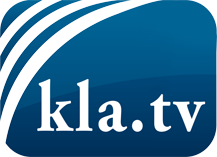 О чем СМИ не должны молчать ...Мало слышанное от народа, для народа...регулярные новости на www.kla.tv/ruОставайтесь с нами!Бесплатную рассылку новостей по электронной почте
Вы можете получить по ссылке www.kla.tv/abo-ruИнструкция по безопасности:Несогласные голоса, к сожалению, все снова подвергаются цензуре и подавлению. До тех пор, пока мы не будем сообщать в соответствии с интересами и идеологией системной прессы, мы всегда должны ожидать, что будут искать предлоги, чтобы заблокировать или навредить Kla.TV.Поэтому объединитесь сегодня в сеть независимо от интернета!
Нажмите здесь: www.kla.tv/vernetzung&lang=ruЛицензия:    Creative Commons License с указанием названия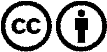 Распространение и переработка желательно с указанием названия! При этом материал не может быть представлен вне контекста. Учреждения, финансируемые за счет государственных средств, не могут пользоваться ими без консультации. Нарушения могут преследоваться по закону.